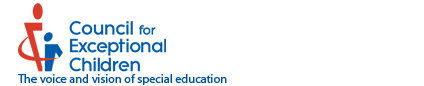                                                     Wednesday, January 17, 2018                                                    Wednesday, January 17, 2018                                                    Wednesday, January 17, 20188:00-9:00 Pre-Conference Registration: SalemPre-Conference Registration: SalemPre-Conference Registration: SalemCorpeningHearn CHearn D9:00-12:00Positive Behavior Interventions and Supports in NCDr. Ed SabornieEarly Childhood EducationDr. Amanda Bock & Gay LyttonSpecial Education Compliance and ProceduresJacki Russell and Shiloh Lewis12:00-1:00Lunch: Hearn BLunch: Hearn BLunch: Hearn B1:00-4:00Establishing and Maintaining a Safe EnvironmentDr. Alicia BrophyAchieving Meaningful Outcomes for Students with AutismDr. Ann Sam, Dr. Kristi Morin, & Dr. Melissa SavageMulti-Tier Systems of SupportAmy JablonskiThursday, January 18, 2018Thursday, January 18, 2018Thursday, January 18, 2018Thursday, January 18, 2018Thursday, January 18, 2018Thursday, January 18, 2018Thursday, January 18, 2018Thursday, January 18, 20187:30-8:00General Conference Registration: SalemGeneral Conference Registration: SalemGeneral Conference Registration: SalemGeneral Conference Registration: SalemGeneral Conference Registration: SalemGeneral Conference Registration: SalemGeneral Conference Registration: Salem8:00-6:00Exhibit Hall Open: Hearn FoyerExhibit Hall Open: Hearn FoyerExhibit Hall Open: Hearn FoyerExhibit Hall Open: Hearn FoyerExhibit Hall Open: Hearn FoyerExhibit Hall Open: Hearn FoyerExhibit Hall Open: Hearn FoyerCorpeningHearn CHearn DWinstonPiedmontPiedmont8:00-8:50Are Your Students Seeing RED?  Explicit Strategies to Address Significant Behaviors in the Elementary ClassroomHarwood, Singletary, & ZimmermanHigh-Probability Request Sequence: Practical Applications for Addressing Noncompliance in the Classroom for Students with Developmental DisabilitiesFisher 21st Century Professional Development for Educators: Improving Student Outcomes Through Improved PracticeMorinAligning Transition Planning Across Grade LevelsRusherThe Art of Taking Notes and StudyingPesacreta & GorayThe Art of Taking Notes and StudyingPesacreta & Goray9:00-10:30Continental Breakfast: Hearn ABOpening Remarks and Keynote Address: Dr. Marilyn FriendContinental Breakfast: Hearn ABOpening Remarks and Keynote Address: Dr. Marilyn FriendContinental Breakfast: Hearn ABOpening Remarks and Keynote Address: Dr. Marilyn FriendContinental Breakfast: Hearn ABOpening Remarks and Keynote Address: Dr. Marilyn FriendContinental Breakfast: Hearn ABOpening Remarks and Keynote Address: Dr. Marilyn FriendContinental Breakfast: Hearn ABOpening Remarks and Keynote Address: Dr. Marilyn FriendContinental Breakfast: Hearn ABOpening Remarks and Keynote Address: Dr. Marilyn Friend10:40-11:30Understanding Word Level Written Expression Difficulties:  Characteristics, Assessment and InterventionLoeser & HolahanHow to Incorporate Technology as an Evidence-Based Practice in Support of Students with AutismHedges & AlkhattabiInteragency Collaboration by Having a Transition FairBennettProject SEARCH at High Point Regional: Successful school-to-work transition strategiesPittmanHow to Make EC Work within the MTSS FrameworkHollar & HartsellHow to Make EC Work within the MTSS FrameworkHollar & Hartsell11:40-12:30Formative Assessment in Action: Improving Student Learning:  Including Students with Significant Support NeedsWarrenHow to Write the Best IEP Goals Ever!Hedges, Perkins, & WhiteWhere There's a Will, There's a Way! How One Rural District Builds Capacity with Limited FundsKamada & BryanIt's Just BehaviorEzell & StrattonGlobally & Culturally Responsive Ready: Service Learning in the Dominican RepublicKeaGlobally & Culturally Responsive Ready: Service Learning in the Dominican RepublicKea12:30-1:30Lunch & Awards: Hearn ABLunch & Awards: Hearn ABLunch & Awards: Hearn ABLunch & Awards: Hearn ABLunch & Awards: Hearn ABLunch & Awards: Hearn ABLunch & Awards: Hearn AB1:40-2:30The Discourse of Disability: Exploring the Impact of Language in Inclusive ClassroomsBieberLiteracy Instruction for Students with Significant Support NeedsBock & VincentReflecting on our Experiences: Insights from an International Practicum Experience in Northern IrelandWeiss, Weis, Moseley, Marinello,Caryl, Aycock, & AlgardTEACCH School Transition to Employment and Post-secondary Education Program for Adolescents with ASDKlinger & OsbornePreparing Intensive Interventionists: Project CREED: A Collaborative ModelKeaPreparing Intensive Interventionists: Project CREED: A Collaborative ModelKea2:40-3:30Implementing UDL in IHE: Strategies to Improve Greater AccessRush & BarronWhat is Multisensory Structured Language?CorkBeyond the Textbook: Strategies for Supporting Students with Externalizing and Internalizing BehaviorsWeissMaking Meaningful LRE DecisionsBostCritical Multiculturalism Beyond the BuzzDavisCritical Multiculturalism Beyond the BuzzDavis3:30-3:50Cookie and Coffee Break: Hearn FoyerCookie and Coffee Break: Hearn FoyerCookie and Coffee Break: Hearn FoyerCookie and Coffee Break: Hearn FoyerCookie and Coffee Break: Hearn FoyerCookie and Coffee Break: Hearn FoyerCookie and Coffee Break: Hearn Foyer4:00-4:50Applied Behavior Analysis & Academic: They can work together!Cleeland & TappDyslexia in the Schools: “What You Really Need to Know”CorkMatching Evidence-Based Practices to IEP Goals for Students with Autism Spectrum DisorderSam, Waters, & FigueradoIncluding Exceptional Children and English Language Learners in the General Education ClassroomBost & OliveiraIns and Outs of MDRsRay & Enter5:00-5:50Strategies for TomorrowStewartEffects of SRSD Opinion Writing and Self-Monitoring on Writing and Off-Task Behaviors of African American Students with Emotional and Behavioral DisabilitiesWerunga & LoEngagement Strategies for Building Advanced VocabularyRobinsonPromoting Self-management Skills of Students with Behavior and Learning DifficultiesShort, Keller-Bell, & CovingtonStrategies to Teach Math to  Struggling LearnersPerson6:00-8:00Research Poster Session, Reception and Silent Auction: Hearn ABThe Role of Empowerment in the Development of Young Children-RileyUsing a Peer-Delivered SP (Simultaneous Prompting) Strategy to Improve Core Content Learning of Students with Moderate to Severe Intellectual Disability-Park, Collins, Lo, & HaughneyThe Experiences of Reluctant Writers at Summer Writing Camp-WhitehurstUsing Technology to Support the Writing of Students with Learning Disabilities: A Mixed Methods Literature Review-WhitehurstMulti-Tiered Systems of Support: A Review of Literature-Rivera, Robinson, & ScottA Content Analysis of Vocabulary and Reading Comprehension Interventions: Twelve Years of Change, 2004-2015-Alzahraney, Whitehurst, and AlamerComparing Technology to Manipulatives To Enhance Math Skills and Motivation-ParlierPBIS in Schools-FormanResearch Poster Session, Reception and Silent Auction: Hearn ABThe Role of Empowerment in the Development of Young Children-RileyUsing a Peer-Delivered SP (Simultaneous Prompting) Strategy to Improve Core Content Learning of Students with Moderate to Severe Intellectual Disability-Park, Collins, Lo, & HaughneyThe Experiences of Reluctant Writers at Summer Writing Camp-WhitehurstUsing Technology to Support the Writing of Students with Learning Disabilities: A Mixed Methods Literature Review-WhitehurstMulti-Tiered Systems of Support: A Review of Literature-Rivera, Robinson, & ScottA Content Analysis of Vocabulary and Reading Comprehension Interventions: Twelve Years of Change, 2004-2015-Alzahraney, Whitehurst, and AlamerComparing Technology to Manipulatives To Enhance Math Skills and Motivation-ParlierPBIS in Schools-FormanResearch Poster Session, Reception and Silent Auction: Hearn ABThe Role of Empowerment in the Development of Young Children-RileyUsing a Peer-Delivered SP (Simultaneous Prompting) Strategy to Improve Core Content Learning of Students with Moderate to Severe Intellectual Disability-Park, Collins, Lo, & HaughneyThe Experiences of Reluctant Writers at Summer Writing Camp-WhitehurstUsing Technology to Support the Writing of Students with Learning Disabilities: A Mixed Methods Literature Review-WhitehurstMulti-Tiered Systems of Support: A Review of Literature-Rivera, Robinson, & ScottA Content Analysis of Vocabulary and Reading Comprehension Interventions: Twelve Years of Change, 2004-2015-Alzahraney, Whitehurst, and AlamerComparing Technology to Manipulatives To Enhance Math Skills and Motivation-ParlierPBIS in Schools-FormanResearch Poster Session, Reception and Silent Auction: Hearn ABThe Role of Empowerment in the Development of Young Children-RileyUsing a Peer-Delivered SP (Simultaneous Prompting) Strategy to Improve Core Content Learning of Students with Moderate to Severe Intellectual Disability-Park, Collins, Lo, & HaughneyThe Experiences of Reluctant Writers at Summer Writing Camp-WhitehurstUsing Technology to Support the Writing of Students with Learning Disabilities: A Mixed Methods Literature Review-WhitehurstMulti-Tiered Systems of Support: A Review of Literature-Rivera, Robinson, & ScottA Content Analysis of Vocabulary and Reading Comprehension Interventions: Twelve Years of Change, 2004-2015-Alzahraney, Whitehurst, and AlamerComparing Technology to Manipulatives To Enhance Math Skills and Motivation-ParlierPBIS in Schools-FormanResearch Poster Session, Reception and Silent Auction: Hearn ABThe Role of Empowerment in the Development of Young Children-RileyUsing a Peer-Delivered SP (Simultaneous Prompting) Strategy to Improve Core Content Learning of Students with Moderate to Severe Intellectual Disability-Park, Collins, Lo, & HaughneyThe Experiences of Reluctant Writers at Summer Writing Camp-WhitehurstUsing Technology to Support the Writing of Students with Learning Disabilities: A Mixed Methods Literature Review-WhitehurstMulti-Tiered Systems of Support: A Review of Literature-Rivera, Robinson, & ScottA Content Analysis of Vocabulary and Reading Comprehension Interventions: Twelve Years of Change, 2004-2015-Alzahraney, Whitehurst, and AlamerComparing Technology to Manipulatives To Enhance Math Skills and Motivation-ParlierPBIS in Schools-FormanResearch Poster Session, Reception and Silent Auction: Hearn ABThe Role of Empowerment in the Development of Young Children-RileyUsing a Peer-Delivered SP (Simultaneous Prompting) Strategy to Improve Core Content Learning of Students with Moderate to Severe Intellectual Disability-Park, Collins, Lo, & HaughneyThe Experiences of Reluctant Writers at Summer Writing Camp-WhitehurstUsing Technology to Support the Writing of Students with Learning Disabilities: A Mixed Methods Literature Review-WhitehurstMulti-Tiered Systems of Support: A Review of Literature-Rivera, Robinson, & ScottA Content Analysis of Vocabulary and Reading Comprehension Interventions: Twelve Years of Change, 2004-2015-Alzahraney, Whitehurst, and AlamerComparing Technology to Manipulatives To Enhance Math Skills and Motivation-ParlierPBIS in Schools-FormanResearch Poster Session, Reception and Silent Auction: Hearn ABThe Role of Empowerment in the Development of Young Children-RileyUsing a Peer-Delivered SP (Simultaneous Prompting) Strategy to Improve Core Content Learning of Students with Moderate to Severe Intellectual Disability-Park, Collins, Lo, & HaughneyThe Experiences of Reluctant Writers at Summer Writing Camp-WhitehurstUsing Technology to Support the Writing of Students with Learning Disabilities: A Mixed Methods Literature Review-WhitehurstMulti-Tiered Systems of Support: A Review of Literature-Rivera, Robinson, & ScottA Content Analysis of Vocabulary and Reading Comprehension Interventions: Twelve Years of Change, 2004-2015-Alzahraney, Whitehurst, and AlamerComparing Technology to Manipulatives To Enhance Math Skills and Motivation-ParlierPBIS in Schools-Forman8:00-10:00SCEC SocialSCEC SocialSCEC SocialSCEC SocialSCEC SocialSCEC SocialSCEC SocialFriday, January 19, 2018Friday, January 19, 2018Friday, January 19, 2018Friday, January 19, 2018Friday, January 19, 2018Friday, January 19, 2018Friday, January 19, 20187:30-8:00General Conference Registration: CorpeningGeneral Conference Registration: CorpeningGeneral Conference Registration: CorpeningGeneral Conference Registration: CorpeningGeneral Conference Registration: CorpeningGeneral Conference Registration: Corpening8:00- 1:30 Exhibit Hall Open: Hearn FoyerExhibit Hall Open: Hearn FoyerExhibit Hall Open: Hearn FoyerExhibit Hall Open: Hearn FoyerExhibit Hall Open: Hearn FoyerExhibit Hall Open: Hearn Foyer7:30-8:00Continental Breakfast:  Hearn ABContinental Breakfast:  Hearn ABContinental Breakfast:  Hearn ABContinental Breakfast:  Hearn ABContinental Breakfast:  Hearn ABContinental Breakfast:  Hearn ABCorpeningHearn CHearn DWinstonPiedmontHanes Boardroom8:00-8:50Using the iPad to Facilitate Instruction for Students with DisabilitiesSmith & WertsThe Critical Role of Advanced Phonemic Awareness and Orthographic Mapping for Adolescent ReadersBilbro & GilchristPromoting Student Involvement in the IEP Planning ProcessRusher & ChangExpanded Core Curriculum for the Visually Impaired: A Team ApproachCampbellI See You: Strategies for Creating a Person Centered ClimateLeFevers9:00-9:50The 30-day behavior challenge: Teaching students self-controlHolden and LailUsing Reflective Coaching Conversations to Promote Use of Evidence-Based Practices and Content Specific PedagogyTownsed, Aligood, Barefoot, Bostian, Blum, Pyle, Snider, & YoungNavigate NTACT's WebsiteChang & RusherBeyond Academics: Taking Students with Intellectual Disabilities Above and BeyondHolzberg & HarringtonUse of Natural Supports to Enhance Academic Access for Individuals with Intellectual DisabilityKelley, Garrison, Garrison, & Garrison10:00-10:50The Effectiveness of a Tier 2 Reading Professional Development Intervention for Students at Risk for Reading DifficultiesBratsch-HinesThe Use of Technology to Enhance Communication Skills of Children with Developmental Disabilities in the ClassroomMuharibPerson-Centered Planning: Education and Life PlanningBlackwood & BrickhouseOrthographic Mapping: Bringing Research to the ClassroomSullivanEstablishing Effective Family and Student Partnerships in Inclusive College and Community LivingKelley, Thompson, & Garrison10:00-11:30NC CEC Executive Board Meeting 11:00-11:50Best Practices for Conducting FBAs and Writing BIPs in North CarolinaHoldenSupporting Children's Social-Emotional Needs through the Pyramid ModelMuharibEmergent Literacy for Students with Severe Intellectual DisabilitiesCheekThe Wonderful World of Sign LanguageSmith & Highfill11:30-1:00NC- TED General Membership Meeting10:00-11:30NC CEC Executive Board Meeting 12:00-1:00NC-DADD Board MeetingNC-CCBD Board Meeting11:30-1:00NC- TED General Membership Meeting